INSTRUMENTAL SOLOIST SHEET(Please fill in the grey boxes)School:     	Group Name:     Student’s Name:     	Student’s Gender:	Male	Female		What instrument:      Song Name:     Where does this solo happen in the show (ex. 3rd song)     Scoring(10 points possible per category)                  Judge Signature:__________________________________________________________POINTSCOMMENTSTECHNIQUE--Rhythmic accuracy, execution.INTERPRETATION--Style, dynamics, tempo, phrasing.ENSEMBLE EFFECT--Balance with group, precision, melodic lines, rhythmic lines.TOTAL POINT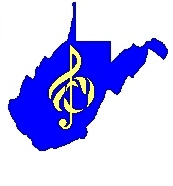 